КОММУНИКАТИВНЫЕ БАРЬЕРЫ-ОБЩЕНИЯ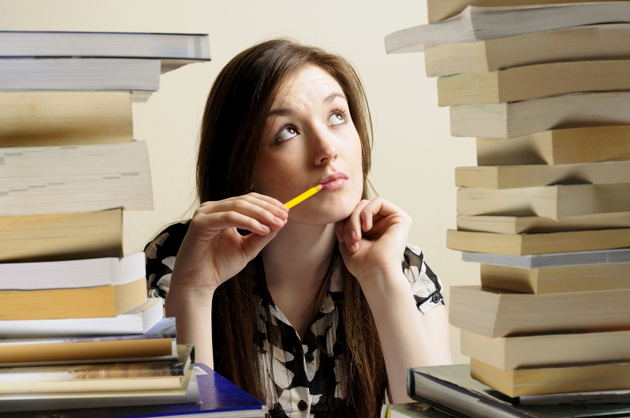                                                                                                                           Педагог-психолог ЦТТ Савинцева Е.В.БАРЬЕР «АВТОРИТЕТ»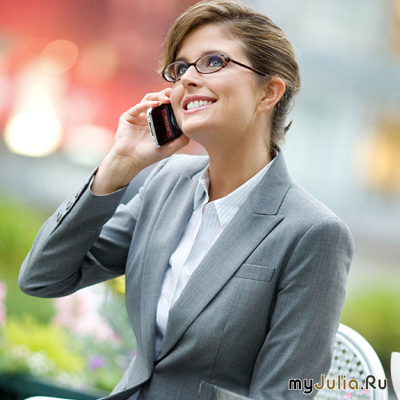 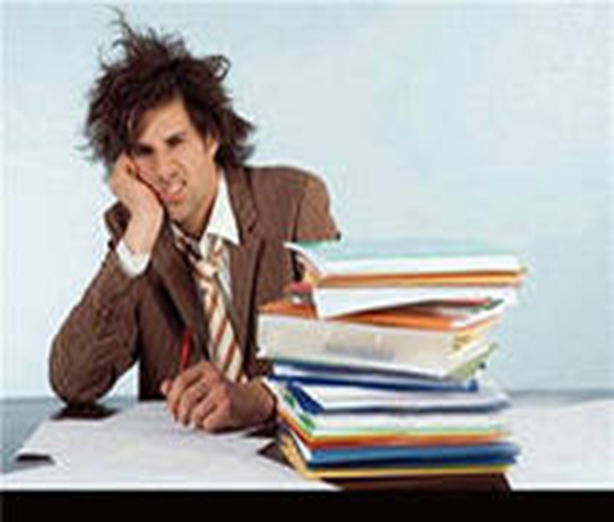 •	Привлекательный внешний вид•	Доброжелательное отношение•	Компетентность, искренностьБАРЬЕР «ИЗБЕГАНИЕ»              •Привлечь внимание           •   Удержать внимание                            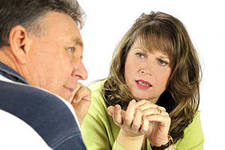 БАРЬЕР «НЕПОНИМАНИЯ»       •	Фонетический барьер       •	Логический барьер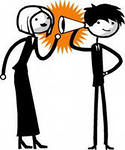 ПРИЕМЫ ПРЕОДОЛЕНИЯ КОММУНИКАТИВНЫХ БАРЬЕРОВ.1.	ПРИЕМ «ЗЕРКАЛО ОТНОШЕНИЙ» СОСТОИТ В ДОБРОЙ УЛЫБКЕ И ПРИЯТНОМ ВЫРАЖЕНИИ ЛИЦА, СВИДЕТЕЛЬСТВУЕТ О ТОМ, ЧТО «Я – ВАШ ДРУГ».2.	ПРИЕМ «ЗОЛОТЫЕ СЛОВА» ЗАКЛЮЧАЕТСЯ В ВЫСКАЗЫВАНИИ КОМПЛИМЕНТОВ В АДРЕС ЧЕЛОВЕКА, СПОСОБСТВУЮЩИХ ЭФФЕКТУ ВНУШЕНИЯ.3.	ПРИЕМ «ТЕРПЕЛИВЫЙ СЛУШАТЕЛЬ» ВЫТЕКАЕТ ИЗ ТЕРПЕЛИВОГО И ВНИМАТЕЛЬНОГО ВЫСЛУШИВАНИЯ ПРОБЛЕМ ЧЕЛОВЕКА.